Oracle資料庫學習實務 (AED0028)最新勘誤表（2015 年02月初版）更新日期6月15日 2017年頁碼原來內容修正為2-5圖2.2有錯誤更新圖2.2 2-6第3段第2行末它的主要鍵為PRODUCT_ID,外部鍵也是PRODUCT_ID它的主要鍵為PRODUCT_ID與LANGUAGE_ID,外部鍵也是PRODUCT_ID4-114. NEXT_DATE4. NEXT_DAY5-8第5行$1,2341,1246-14第7行執行結果(部分)執行結果(部分)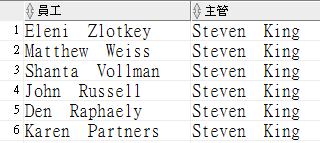 7-10第5行部門40部門309-13例題9.3.1第2行員工編號、姓氏及職務。員工編號及姓氏及職務。9-13解析4第2行SELECT employee_id,last_name,job_idSELECT employee_id,last_name,job_id9-13解析4第5行SELECT employee_id,e.last_name,j.job_idSELECT employee_id,e.last_name,j.job_id9-14 執行結果（部分）：執行結果（部分）：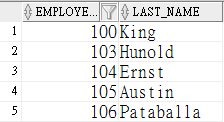 9-14例題9.3.2第7行FROM employeesFROM departments11-366. 。。。。需從父表刪起。6. 。。。。需從父子表刪起。12-5 第3行CREATE SYNONYM ord FOR ordersCREATE SYNONYM cust FOR custemers12-5第11行*請將左側OE帳戶執行畫面更換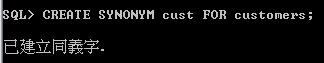 12-21第7行WHERE table_name='LOCATIONS_VIEW'WHERE table_name='LOCATIONS_VUIEW'